UNITED NATIONS GROUP OF EXPERTS ON GEOGRAPHICAL NAMES (UNGEGN)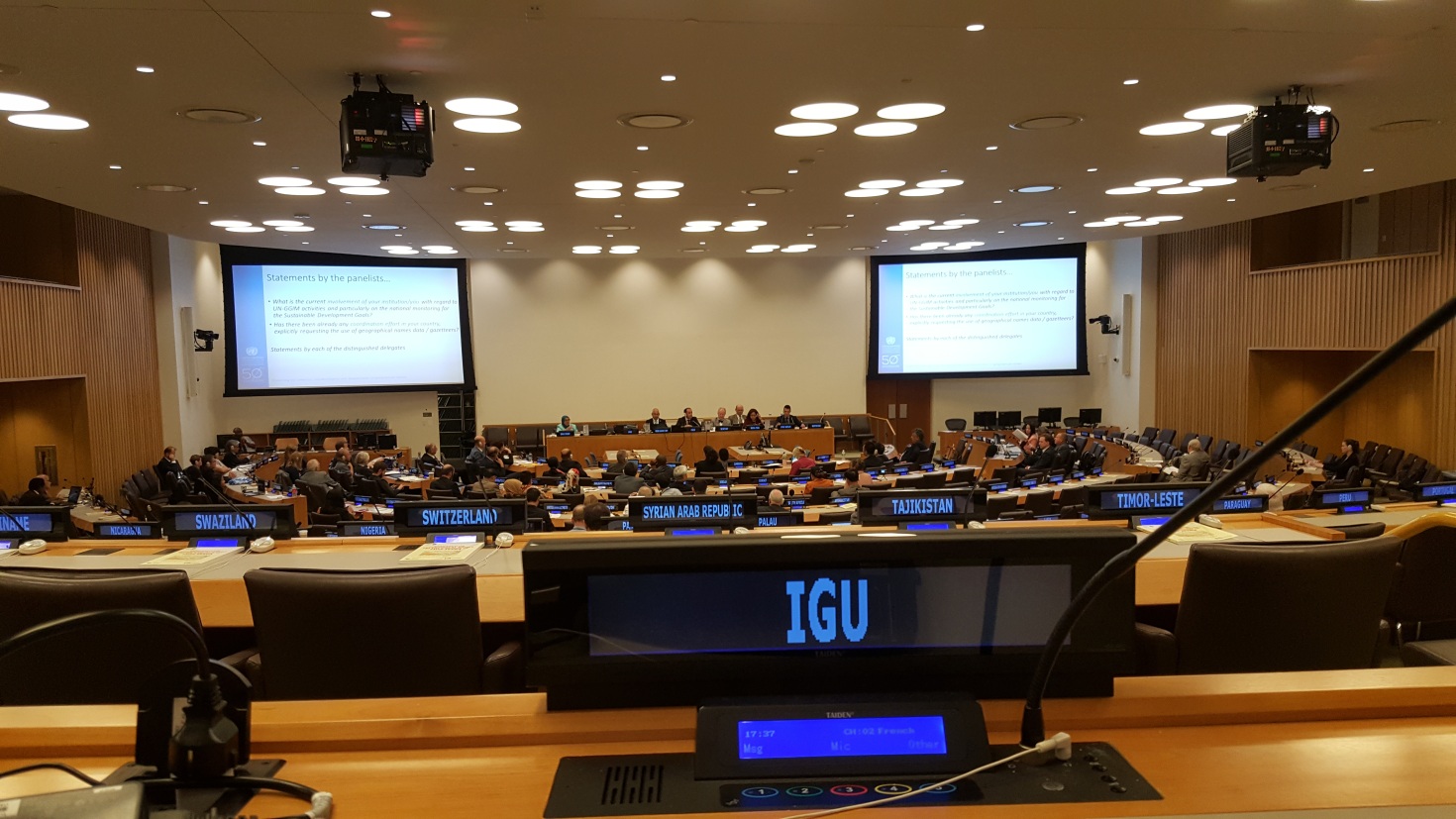 11th UN Conference and 30th Session of the United Nations Group of Experts on Geographical Names 7 & 18 August 2017, New YorkNew York, 8-17 August 2017The 11th  UN Conference on the  Standardization of Geographical Names was held from 8  to 17 August 2017 in the Conference Room 3 of the United Nations in New York, NY 10017 USA.About 60 State Members of the United Nations gathered in 23 divisions, that make up the UNGEGN according to a rough-and ready linguistic rule, were registered. In addition 8 representatives or observers (from IGU, ICANN, ICA, Names Society of Southern Africa, ESRI, Google, Universitad Nacional de Columbia, DGACM, The make Things Workshop, AISI-CIG, Wuhan University) were registered. This list was completed by 7 people of the United Nations Secretariat.The Conference begins with reflection on the past and future for the fiftieth anniversary of the United Nations Conference on the Standardization of Geographical Names. Some national and international meetings, conferences, symposiums, publicity and publications follow, with the report by the International Hydrographic Organization, the activities of the joint IGU/ICA  Commission on Toponymy, the International Map Year 2015-2016 (submitted by Liaison Officer of ICA), Place names day and place names Bee in Latvia, The International Symposium on Application of Marine Geophysical Data and Undersea Feature Names, the International Seminar on Sea Names. Some national standardizations follow, with the description of administrative structure of national names authorities, legislation, policies and procedures. Toponymic guidelines for map editors and other editors. Geographical Names as culture, heritage and identity (including indigenous, minority and regional language names),  Toponymic data files and gazetteers , Exonyms, Writing systems and pronunciation, Country names. Terminology in the standardization of geographical names. Toponymic education. Features beyond a single sovereignty and international cooperation. Arrangements for the twelfth Conference. Draft organization of work.  During the Conference some special  presentations (on UN-GGIM, A reflection of UNGEGN Capacity building programme and communication and publication activities,  Title TBD, Geographical  names standardization in Africa: challenges and constraints, New York City urban names,  Positioning geospatial information to address global challenges, “Mapping our Seas, Oceans and Waterways – more important than ever”,  “Field Names in the Tyrol (Austria), Collection, Standardization and cultural aspects”,  “Location and Place Names in creating the Smart, Sustainable, and Resilient Communities of the Future”,  Title TBD”, “Māori geographical naming in New Zealand, with emphasis on the Treaty of Waitangi”, SALB) were presented.The following panels were discussed: National Names Authorities, Geographical Names as Cultural Heritage, Making Geographical Names Data Accessible and Available, UN resolutions of exonyms: witnesses of the past or guidelines still observed? , Writing names in so-called non-written languages. Support of geographical names data files and gazetteers to UN-GGIM activities like the SDG’s and 2030 AgendaThe plenary presentations were: Measures taken and  proposed to implement United Nations resolutions on the standardization of geographical names, including the economic and social benefits, Reports on the work of the United Nations Group of Experts on Geographical Names, its divisions, working group and task team since the Tenth Conference,  Reports by Governments on the situation in their countries and on the  progress made in the standardization of geographical names in the standardization of geographical names since the Tenth Conference.During the lunch time some meetings were organized to set out particular problems.For the documents presented  during the 30th Session of the United Nations Group of Experts on Geographical Names 7 & 18 August 2017, New York see: https://unstats.un.org/UNSD/geoinfo/UNGEGN/ungegnConf11.html.Among the interesting discussions I would like to emphasize the following ones:The Romanization of the geographical names,The standardization of geographical names,The training in toponymyThe exonyms,The cultural heritage,The naming of indigenous people place names.But the most important issues are the Romanization of the geographical  names , the training in toponymy and the exonyms, Peeter Päll presented a report which I enclose as well I enclose the program of Icute for the training in toponymy, while Peter Jordan  has discussed many years about the exonyms. Peter Jordan also presented a report on our IGU-ICA Joint Commission on Toponymy.Peter Raper (RSA): University of the Free State [Chairperson] [2015]Paulo Marcio Leal de Menezes (Brazil): Federal University of Rio de Janeiro [2015]Peter Jordan (Austria): Austrian Academy of Science [2015]Cosimo Palagiano (Italy): Sapienza Università di Roma [2015]Theo du Plessis (RSA): University of the Free State [2015]Jani de Lange (RSA): University of the Free State [Secretary] [2016]Members:Tendai Mangena (Zimbabwe): Great Zimbabwe University [2016]Tjeerd Tichelaar (Netherlands): Noordhoff Publishers [2016]Trueman Khubheka (RSA): Department Sports, Arts and Culture [2016]Ferjan Ormeling (Netherlands): Ultrecht University [2016]Pier-Giorgio Zaccheddu (Germany): Federal Agency for Cartography and Geodesy [2016]Brahim Atoui (Algeria): National Council of Geographical Information [2016 ]Cosimo PalagianoIGU Chair of IGU-ICA Joint Commission on Toponymy(http://igu-icatoponymy.org)